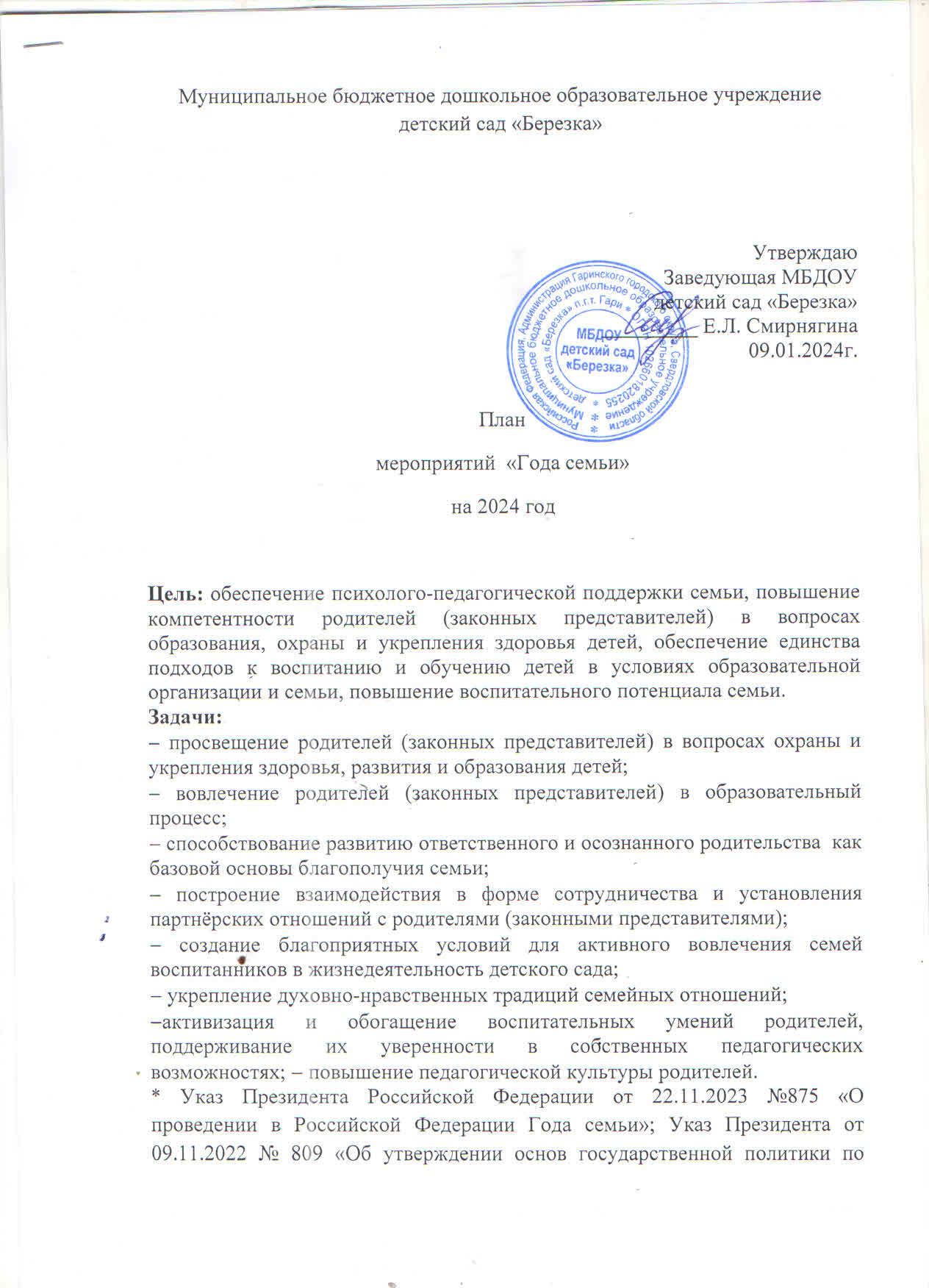 сохранению и укреплению традиционных российских духовно-нравственных ценностей»; Распоряжение Правительства Российской Федерации от 29.052015 № 996 -Р «Стратегия развития воспитания в Российской Федерации до 2025 года»№п/п МероприятиеДата проведенияОтветственныйОтметка о выполненииМероприятия с педагогамиМероприятия с педагогамиМероприятия с педагогамиМероприятия с педагогамиМероприятия с педагогами1.1Педагогический совет. Проведение в 2024 году Года семьиянварьЗаведующаяСт. воспитатель, педагоги1.2.Разработка и утверждение плана проведения мероприятий Года семьи в ДОУянварьЗаведующаяСт. воспитатель, педагоги1.3.Корректировка планов работы с родителями в группах на предмет внесения мероприятий Года семьиянварьпедагоги1.4.Оформление стенда для родителей « 2024-Год семьи»февральСт. воспитатель, педагоги1.5.Консультация для педагогов  «Нетрадиционные формы взаимодействия с родителями»мартСт. воспитатель1.6.Оформление для родителей информационных стендов материалов Года семьиВ течение годапедагоги1.7.Размещение информации «2024- Год семьи» на сайте ДОУ, родительских чатахВ течение годапедагоги1.8.Закрытие Года семьидекабрьЗаведующаяСт. воспитатель, педагогиПедагогическое просвещение родителейПедагогическое просвещение родителейПедагогическое просвещение родителейПедагогическое просвещение родителейПедагогическое просвещение родителей2.1Консультация «Права и обязанности родителей на этапе вхождения ребенка дошкольного возраста в систему образования» сентябрьпедагоги2.2Родительские собрания во всех возрастных группахОктябрь-ноябрьпедагоги2.3Мониторинг удовлетворенности родителей качеством предоставляемых услуг.майЗаведующаяСт. воспитатель2.4Советы родителям по теме «Секреты воспитания вежливого человека»мартпедагоги2.5Мастер-класс «Упражнения выполняем – сколиоз предотвращаем»апрельпедагоги2.6Консультации:  «Семья – залог нравственного воспитания»; «Как заинтересовать ребенка занятиями физкультурой»;майпедагоги2.7Советы на тему  «Научите детей делать  добро»июльпедагоги2.8Папка-передвижка для родителей на тему «Каждый родитель- пример для  подражания»сентябрьпедагогиМероприятия с родителямиМероприятия с родителямиМероприятия с родителямиМероприятия с родителямиМероприятия с родителями3.1Лучшее признание в любви своим родителям  и изготовление Валентинок (день святого Валентина)День защитника ОтечестваФевральСт. воспитательпедагоги3.2Веселые старты  «Моя семья»Праздник мамМартСт. воспитатель3.3Спортивный праздник « Весенний цветок здоровья»Творческая выставка «Это сделано руками наших пап»Апрельпедагоги3.4Игровая программа «День доброты»День семьиМай15.05.Ст. воспитатель3.5Выставка семейных кулинарных изделий  «Сделай, Ам»Семейный онлайн - конкурс чтецовИюньпедагоги3.6Творческая мастерская семейных магнитовИюльСт. воспитатель3.7Конкурс рисунков « Великое чудо семья»Битва хоров « Песни нашего детства»Августпедагоги3.8.Создание фотоальбома в группах « Моя семья- счастливые моменты»СентябрьСт. воспитатель3.9День отца Участие в реализации проектов « Всемирный день хлеба»05 октября16 октябряпедагоги3.10День здоровья для детей и родителейНоябрьСт. воспитатель3.11Акция – день благодарности нашим родителям «Спасибо за жизнь»декабрьпедагогиРабота с детьмиРабота с детьмиРабота с детьмиРабота с детьмиРабота с детьми4.1Праздники, развлечения, конкурсы, выставкиВ течение годаСт. воспитатель4.2Просмотр обучающихся мультфильмов о семьеВ течение годапедагоги4.3Беседы о семьеВ течение годаСт. воспитатель4.4.Творческие мастерскиеВ течение годапедагоги